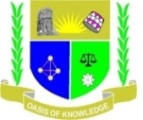 JARAMOGI OGINGA ODINGA UNIVERSITY OF SCIENCE AND TECHNOLOGYSTAFF PERFORMANCE APPRAISAL FORM FOR STAFF IN GRADE 11 - 15STAFF PERFORMANCE APPRAISAL REPORTPeriod under Review: From ……………………………………… To ………………………………………….SECTION 1: Personal ParticularsName …………………………………………………………………………………………. 				  (Surname, First Name, Others) PF No. ……………………………………………………………………………………….Department …………………………………………………………………………………Division …………………………………………. Section ………………………………Duty Station………………………………………………………………………………..Current Designation ……………………………………………………………………..Terms of Service ……………………………………………………………………………Grade  …………………………   With effect from ……………………………………...Acting Appointment/Special Duty (if any) ……………………………………………Supervisor Name ……………………………  Designation ………………………...........STEPS FOR COMPLETING THE PERFORMANCE APPRAISAL FORMSECTION 2: Departmental ObjectivesDepartmental  objectives from which Performance Targets will be derived. (To be completed by the Supervisor)1.2.3.4.SECTION 3:    Performance Targets The areas outlined should be set and agreed  between the appraiser and the appraise at the beginning of the appraisal period.  (The targets should be specific, measurable, agreed, realistic and have a timeline).General Rating GuidelineSECTION  4  -  Staff Performance Evaluation  (To be filled by the appraisers)To be completed by Self (staff member), peer, and Head of DivisionKEYThe peers are to be drawn from the staff within the School/Division to assess the member of staff as a panel. The nomination of the peers to assess a given member of staff is to be done by Head of Division, endorsed by the Deputy Vice Chancellor (PAF), and the member of staff to be assessed informed. If the member of staff should have objection to any of the peers assessing him/her, then the Head of Division should make a further nomination to replace the particular peer.  As far as possible, the nominated peers should comprise staff senior to the appraisee or at the same level.  	Values and Staff Competences Appraisal SECTION 5:       Staff Training Needs Appraisee’s Signature …………………………………………………Date …………………….................Supervisor’s Signature ……………………………………………….. Date ………………………………..SECTION 6:  Appraisee’s Comments on Appraisal by the Supervisor.   …………………………………………………………………………………………………………………………..………………………………………………………………………………………………………………………………………………………………………………………………………………………………………….I have read and discussed this evaluation with my supervisor and I understand its contents.  My signature does not necessarily imply that I agree/disagree with the appraisal and the contents.Appraisee’s Name  ……………………………...Signature  ……………………Date…………………..SECTION 7:   Comments by the Overall HeadComments on the consistency and reasonableness of the comments given by the supervisor and any significant statements made by the Appraisee.…………………………………………………………………………………………………………………………..…………………………………………………………………………………………………………………………..………………………………………………………………………………………………………………………….SECTION 8:  To be signed by :Vice Chancellor/DVC (PAF)/DVC (AA)/DVC (RIO)/Principal’s commentsName………………………………………… Signature………………………. Date……………...Staff Appraisal Report 2008From kclim4020Top of FormBottom of FormSection 1The Section will be completed by the Appraisee.Section 2The Section is to be completed by the Appraisee in consultation with the Supervisor at the beginning of the appraisal period Section 3(i) The column on agreed performance targets will be completed by the Appraisee in consultation with the Supervisor.(ii) The column on performance indicators shall be completed by the Appraisee in consultation with the Supervisor at the beginning of the appraisal period (iii) The column on results achieved shall be completed by the Supervisor in consultation with the Appraisee at the end of the appraisal period(iv) The column on performance appraisal is to be completed by the Supervisor at the end of the appraisal period using the rating scale provided. Performance of each target will be scored and the total recorded. A mean score will be calculated and recorded as the appraisal scoreSection 4The section shall be completed by the appraise, a peer and the supervisor after discussion with the supervisor (where applicable)Section 5The section is to be completed appraise and the Supervisor on the Staff Training and Development as identified for planning purposes.Section 6The section is to be completed by the appraise at the end of the appraisal periodSection 7The section is to be completed by the Second SupervisorSection 8Section to be completed by Vice Chancellor/Deputy Vice Chancellor/PrincipalAgreed Performance Targets (To be completed by the Appraisee as agreed with the Supervisor at the beginning of the appraisal period) Performance Indicators (To be completed by the Appraisee in consultation with the Supervisor at the beginning of the appraisal period)To be completed by the Supervisor at the end of the Appraisal periodTo be completed by the Supervisor at the end of the Appraisal periodAgreed Performance Targets (To be completed by the Appraisee as agreed with the Supervisor at the beginning of the appraisal period) Performance Indicators (To be completed by the Appraisee in consultation with the Supervisor at the beginning of the appraisal period)Results achievedPerformance Appraisal(See rating scale)12.3.4.5.Total score for Performance Targets (TPT)Total score for Performance Targets (TPT)Total score for Performance Targets (TPT)Average score for performance Targets (AVG) = (TPT/no. of  targets)                     Average score for performance Targets (AVG) = (TPT/no. of  targets)                     Average score for performance Targets (AVG) = (TPT/no. of  targets)                     Final Score for Targets FST (%) = (AVG/5) x 100Final Score for Targets FST (%) = (AVG/5) x 100Final Score for Targets FST (%) = (AVG/5) x 100RatingIndicator ScoreOverall Rating %Description of RatingExcellent 5 points 90 - 100Work performance is consistently of exceptional quality.  Employee anticipates circumstances and adjusts effectively to maintain superior performance above standards required for the position. ( A top performer).Good4 points80 - 89Work performance often exceeds what is normally expected of  the job.  Employee responds effectively to direction and adjusts to circumstances influencing performance.  (Makes significant contribution to performance).Satisfaction 3 points60 - 79Work performance meets the job requirements and expectations.  Employee responds effectively to work instructions. (Is a steady contributor to performance).Fair 2 points40 - 59Work performance falls short of job requirements and expectations but is willing to overcome deficiencies.  Employee requires serious effort to improve performancePoor1 pointBelow 40Work performance is adequate but below the standards of performance required for the position.  Performance at this level cannot be allowed to continue (is transitional) NO.ATTRIBUTESRATINGS RATINGS RATINGS NO.ATTRIBUTESINDICATORS SELF(weight=1)PEER (weight=2)HoD(weight=3)i.PROFESSIONAL CONFIDENCE Demonstrates accuracy, skill and completeness of workSets and maintains high performance standards for self and subordinates that support organization’s strategic planDemonstrates the technical skills and information used on the job(Maximum Score 15)ii.DECISION MAKING SKILLSMakes informed decisionsMakes timely decisionsTactful in handling delicate decisionsAbility to logically identify,  analyze and solve problems Anticipates potential obstacles and develops contingency plans to overcome them(Maximum Score 15)iii.ATTITUDE TO WORKPersonality PunctualityCommitment and conscientiousness    General attitude towards work (Maximum Score 10)iv.INTEGRITY Shows respect for others’ values and working relationshipsHolds employees accountable for ethical actionsChampions organizational values that support the vision of the UniversityDemonstrates good work ethics (Maximum Score  20)v.COMMUNICATIONAbility to communicate effectivelyAbility to use modern techniques in communication.    Uses acceptable language and demonstrates sensitivity to the feelings of others Willingness to listen without being judgmental(Maximum Score  16)vi.TEAMWORK, INTERPERSONAL & LEADERSHIP SKILLS Participates in team activities and provides leadership for achievement of set goalsInteracts effectively with co-workers, supervisors and stakeholdersInspires team members to put in extra effort necessary to achieve set goals and objectivesMentors and coaches others develop careers and competence.Demonstrates ability to identify underlying performance issues among team members and deliver highly insightful feedback (Maximum Score 15)x.CREATIVITY AND INNOVATIONAbility to develop new workable ideas.    Ability to revolutionalize functions and systems                                    (Maximum Score 10)SCORE: (Out of 100)SCORE: (Out of 100)WEIGHTED SCORE (SCORE  WEIGHT)WEIGHTED SCORE (SCORE  WEIGHT)MEAN SCORE (TOTAL WEIGHTED SCORE  6)MEAN SCORE (TOTAL WEIGHTED SCORE  6)Appraisee’s training and development needs (To be completed by the Appraisee as agreed with the Supervisor at the beginning of the appraisal period)Duration of training including on the job training Institution of Training